Проведение  мероприятий ко Дню образования ДАССРГКОУ РД «Хамзаюртовский лицей Казбековского района»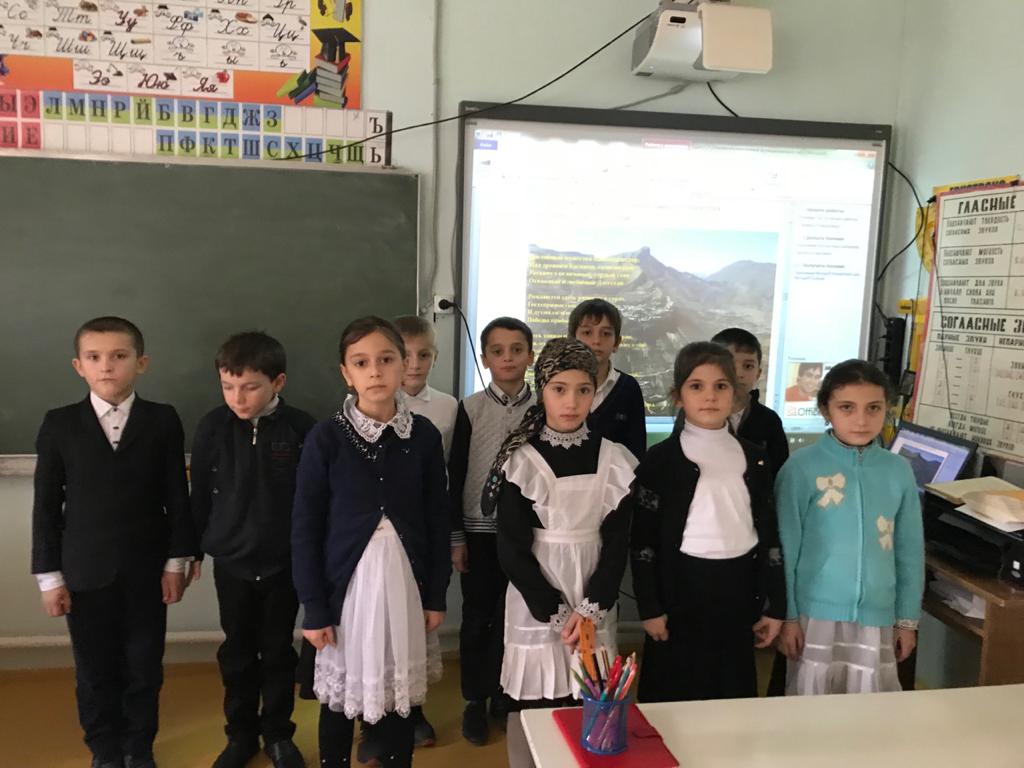   Классный час на тему: " День образования Дагестана" провела учительница 2 класса Юнусова П.М.Классный час на тему: « Мой Дагестан»            (к образованию ДАССР)провела учительница  3 класса Атанова Б.У. 22.012020г.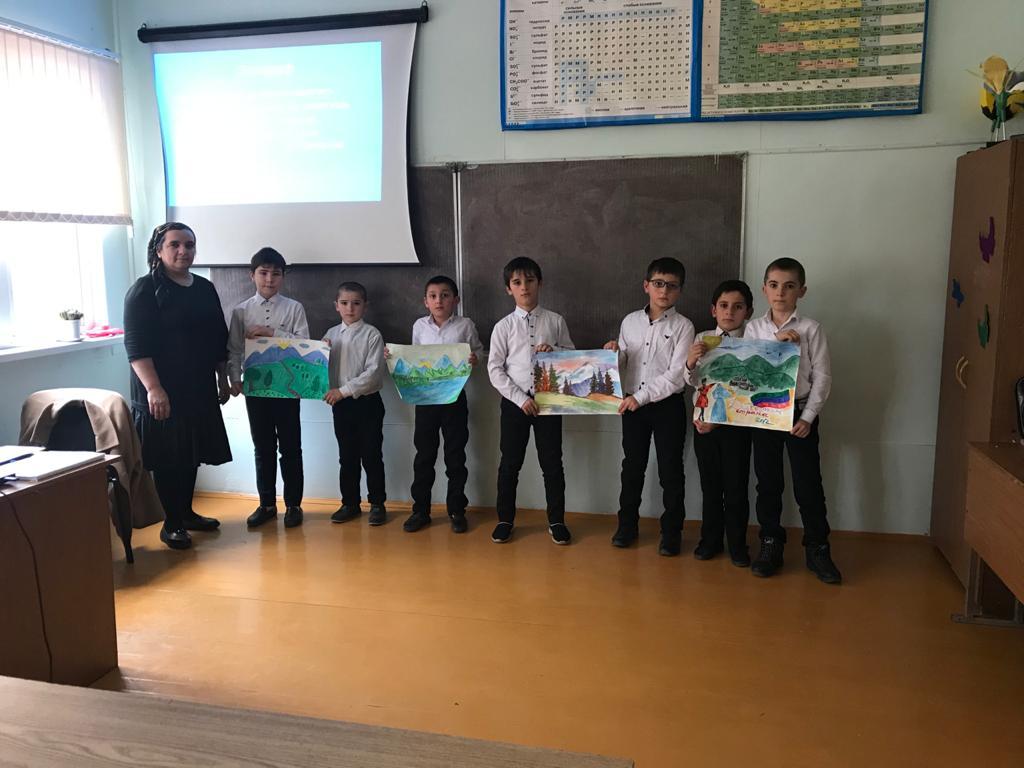 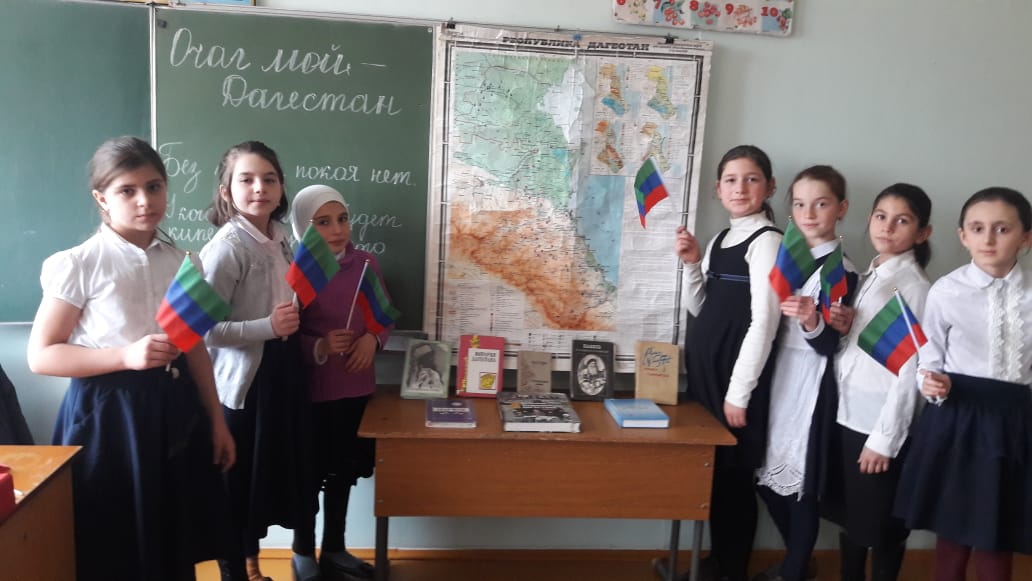                                                                             Классный час на тему: «Очаг мой- Дагестан»	                                                                                  (к образованию ДАССР) провела учительница                                                                                                  4 класса Сайпулаева М.М.24.012020г.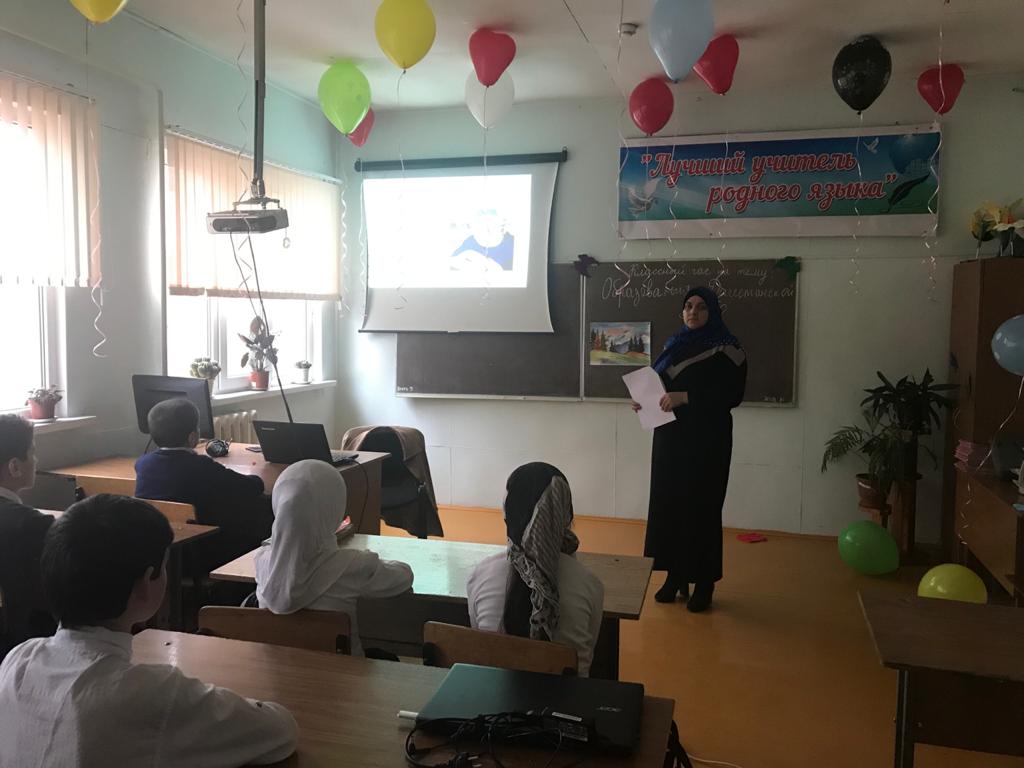 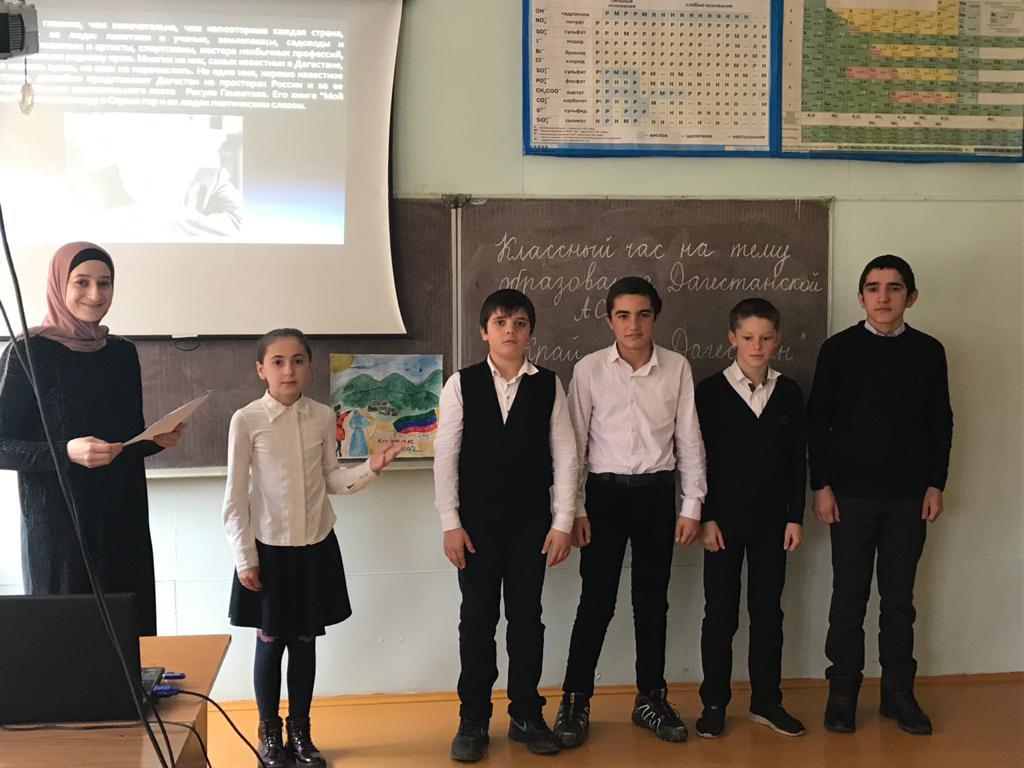 Ученики 5-6 классах представили свои работы на конкурсы рисунков « Моя малая Родина».Провели Классные часы на тему: «Дагестан – мой край родной».23.01.20г.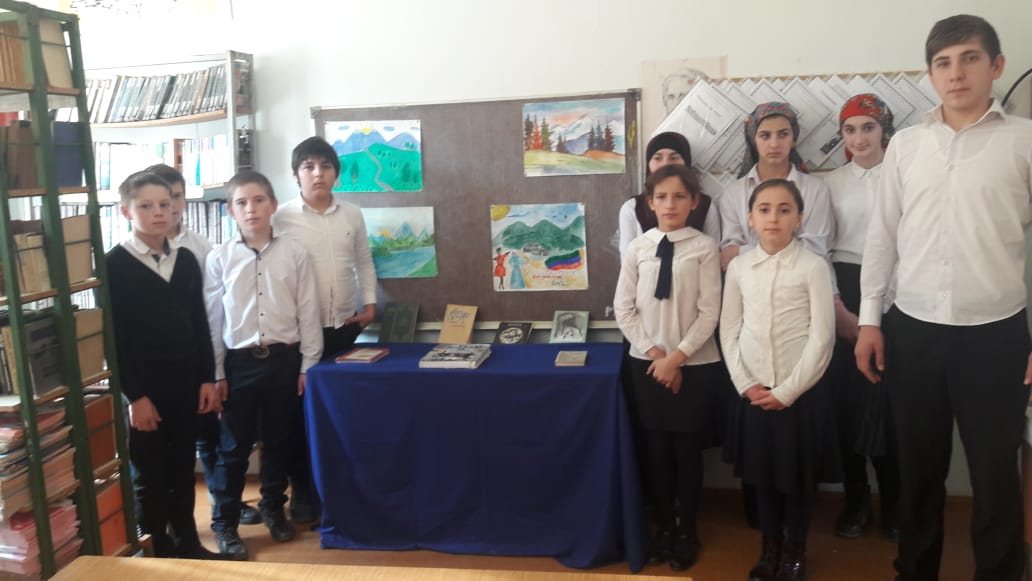 Под руководством учителя истории  Ахмедова С.и библиотекаря А. Хайбулаевой оформлены тематические стенды, проведен единый урок и викторина организована фото – и книжная выставки.                                   В библиотеке была оформлена книжная выставка «История Дагестана»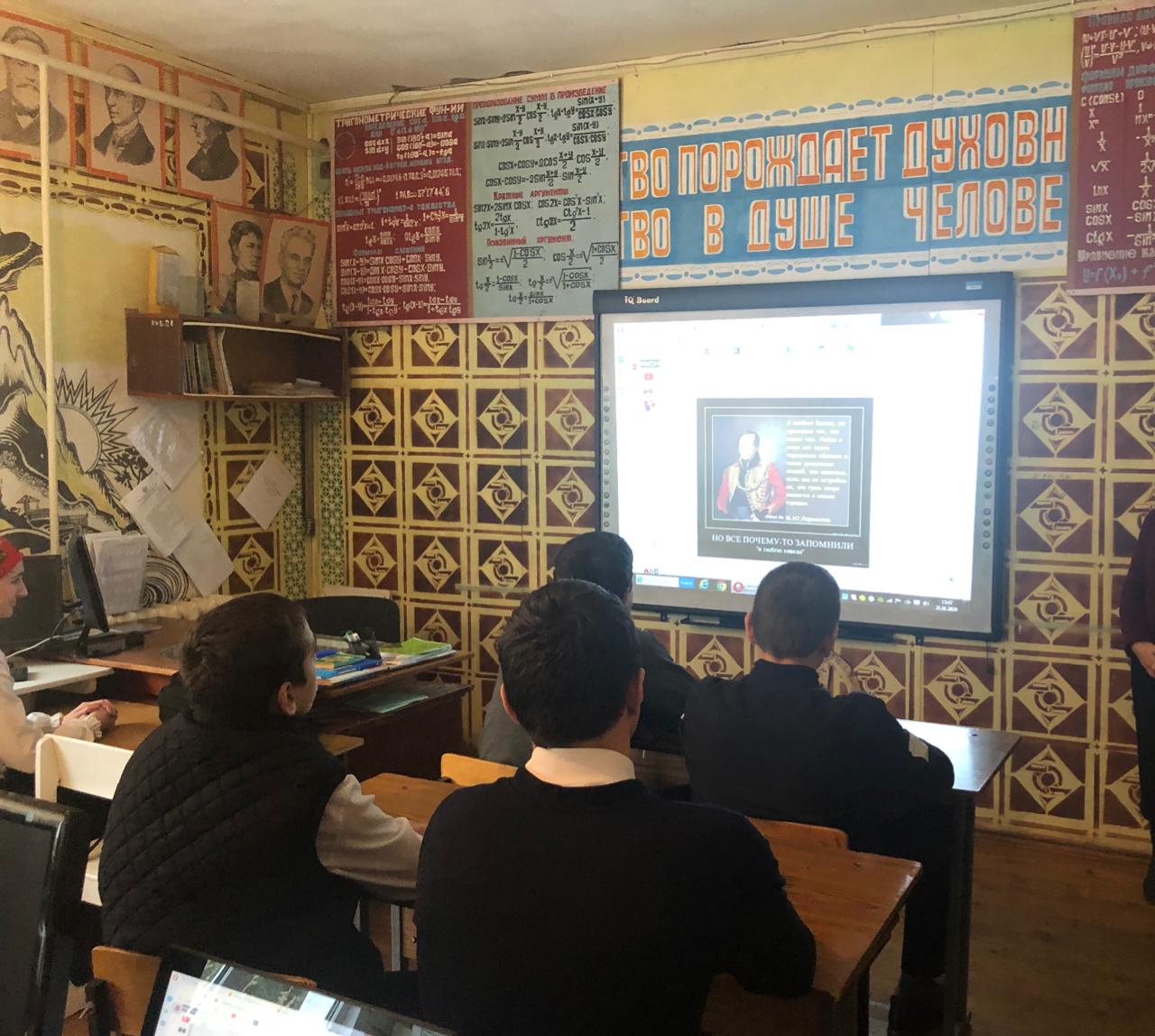 Учитель русского языка и литературы Джанаева А.провела 8-9кл. урок на тему:                      « Дагестан глазами поэтов и писателей». 20.01.20гПривлечение внимания учащихся к истории и культуре, быту родного края как важным фактором сохранения и развития духовных традиций и ценностей, укрепления                                                                                                                                                                                                                                                                                                                                                                                                                                                                                                          живой связи поколений.Воспитывать чувство любви к родному краю, ее культуре, традициям и обычаям.